ROLE PROFILE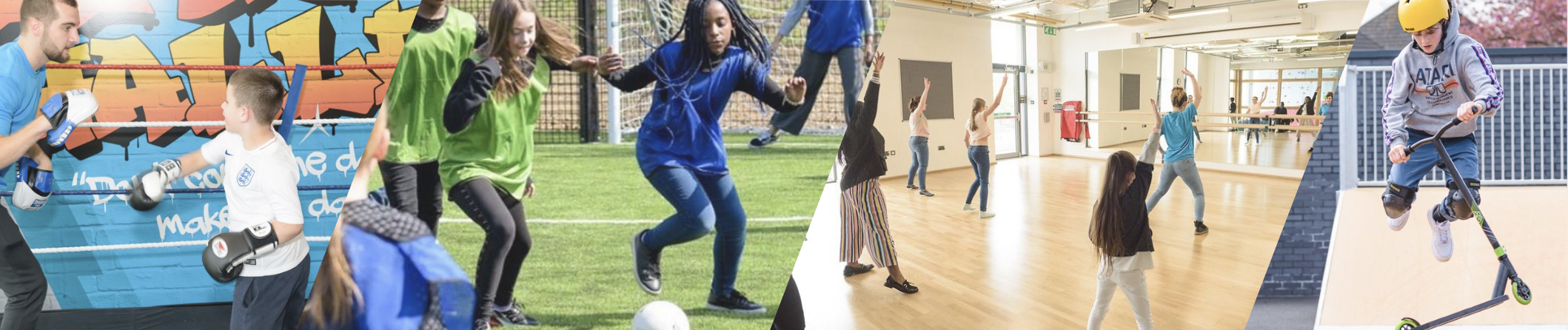 JOB PURPOSE:The Arts offer at Future is wide ranging and includes visual arts, music, media, dance, drama and more. This role will be key in ensuring young people’s have ownership over a media programme with activities designed around their needs. You will be responsible for supporting young people to share their experiences of the Youth Zone to the wider community through our online platforms. We are looking for a talented Youth Worker to join our team with expertise in digital audio and visual media, bringing text, photos, graphics, animation and sound together to life through the eyes and vision of Young People. Ideally, you will have experience delivering one or more of the following (but not limited to) editing, film, photography, radio and amination.CONTEXT OF THE POST:Barking and Dagenham Youth Zone, named ‘Future’ by local young people, is the first Youth Zone in London opened by the national charity, OnSide in May 2019. This is an exciting and unique opportunity to join a small but growing, impactful fundraising team and play a critical part in shaping opportunities for East London’s young people and supporting a grass roots, committed, universal youth service.Future, like all OnSide Youth Zones, exists to give young people, particularly those who are disadvantaged, somewhere to go, something to do and someone to talk to. The Youth Zone is open 7 days a week, at weekends and during school holidays.  The Youth Zone’s purpose is to help young people grow to be happy, healthy and successful adults.  Future’s state-of-the-art £6.15 million building on Parsloes Park, provides young people with access to a range of activities, offering them the opportunity to try new things, meet new friends and gain support from friendly, warm and positive staff and volunteers. The facilities include a 3G pitch, a gym, sports hall, recreation area and dance, arts, music and media suites, with state-of-the-art facilities equipped for a wide range of sporting, artistic, cultural and general recreational activities and targeted services.  The Youth Zone supports young people like Monique, Owen and Bola to grow and develop.DUTIES AND RESPONSIBILITIES – DETAILEDRecruit and develop a group of young people who will use their media skills to share their experiences of the Youth Zone with the wider community. Together with the Arts Coordinator and Delivery Team develop and implement a media programme that is exciting, challenging and ever-changing. Create and deliver project session plansAssist young people to showcase their talents.  Introduce young people to the various forms of the Multimedia and Film industry such as the production of vlogs, photography and creating short films. To work flexibly to ensure the needs of the members are met, including disadvantaged children and young people and those with disabilities or additional needs. To ensure the participation of young people in activities and that their ideas contribute fully in the delivery of activities in a safe way.Be an active and supportive member of the team, carrying out any other reasonable duties as requested by the management team, and operating in line with the values and principles of the Youth Zone.Ability to enthuse others including staff, volunteers, young people.To make the environment fun and the place to be.To encourage attendance and participation in arts activities, particularly by young people who do not usually participate in art.To work directly with children and young people to empower and develop their skills.To have great energy to establish positive relationships with young people and the wider youth work team and visitors to the Youth Zone To respond to the needs of the young people through the arts.Support the reporting on progress of any restricted funded projects that you are involved in delivering.Most of the role is face to face delivery with young people with some planning hours. Managing Design Briefs and delivering to deadlines, which may involve young people in the process.DUTIES AND RESPONSIBILITIES - GENERAL Be a role model for young people and present a positive “can do” attitude.Take personal responsibility for own actions.Commit to a culture of continuous improvement. Work within the performance framework of Future Youth Zone and OnSide.Represent Future Youth Zone positively and effectively in all dealings with internal colleagues, and external partners. To be alert to issues of safeguarding and child protection, ensuring the welfare and safety of Youth Zone members is promoted and safeguarded, and to report any child protection concerns to the designated Child Protection Officers using the safeguarding policies, procedures and practice (training to be provided). To assist with any promotional activities and visits that take place at the Youth Zone.To adhere to Future Youth Zone policies at all times, with particular reference to Health and Safety, Safeguarding and Equal OpportunitiesPERSON SPECIFICATION*Selection criteria for guidance only, alternative methods may be used to assist the selection processFuture Youth Zone is committed to the safeguarding of young people. In accordance with our Child Protection and Safeguarding procedures, this position requires a enhanced DBS check.The strength of OnSide Youth Zones comes from the diversity of the people within our vibrant network. We are proud that our Youth Zone teams reflect the communities they serve, and we value people working together from a range of different backgrounds locally and nationally, and with different experiences, all with a shared passion for boosting the aspirations of young people across the country. Diversity brings innovation, fresh ideas and creativity, and we actively strive to create a culture that is truly inclusive and fair for all and where everyone in the team can be themselves and thrive.For information regarding how Future Youth Zone and OnSide Youth Zones process your data, please visit www.onsideyouthzones.org/applicant-privacy/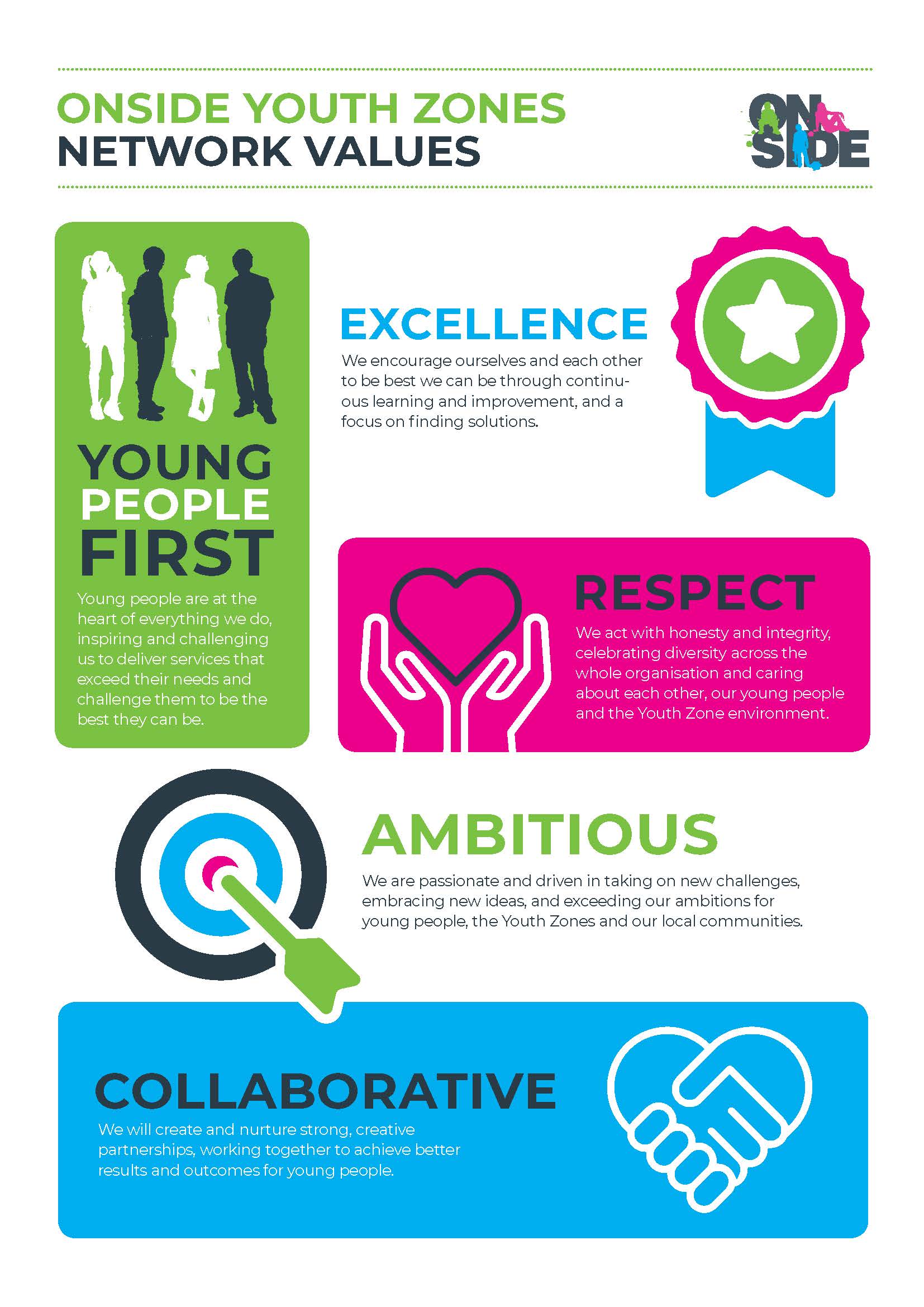 JOB TITLE:Youth Worker – Film & Multimedia SALARY:£11.05 an hour.REPORTING TO:Arts CoordinatorHOLIDAYS:33 days including bank holidays (pro-rata). LOCATION:Future Youth Zone, 201-225 Porters Avenue, Dagenham, RM 5YXHOURS:Monday 3:45pm – 9:15pm, Saturday 3:45pm – 10:15pm, Sunday 2:45pm – 7:15pmTHE PERSON:We are looking for someone who is as passionate about media and the arts as they are about growing and developing young people. Are you vibrant, creative, and committed to supporting young people and nurturing their interests in Multimedia such as Film, Editing, Vlogging and/or Photography? You will be key in ensuring young people have access to an exciting and creative programme that will be stimulating, fun, engaging and developmental.  You will be involved in teaching a range of media skills to young people through Youth Work and be responsible for developing a group of young people who will lead on ensuring that our communications are young people lead. We are looking for someone who is as passionate about media and the arts as they are about growing and developing young people. Are you vibrant, creative, and committed to supporting young people and nurturing their interests in Multimedia such as Film, Editing, Vlogging and/or Photography? You will be key in ensuring young people have access to an exciting and creative programme that will be stimulating, fun, engaging and developmental.  You will be involved in teaching a range of media skills to young people through Youth Work and be responsible for developing a group of young people who will lead on ensuring that our communications are young people lead. We are looking for someone who is as passionate about media and the arts as they are about growing and developing young people. Are you vibrant, creative, and committed to supporting young people and nurturing their interests in Multimedia such as Film, Editing, Vlogging and/or Photography? You will be key in ensuring young people have access to an exciting and creative programme that will be stimulating, fun, engaging and developmental.  You will be involved in teaching a range of media skills to young people through Youth Work and be responsible for developing a group of young people who will lead on ensuring that our communications are young people lead. KEY RELATIONSHIPS: Arts Coordinator, Head of Youth Work, OnSide, External Stakeholders, Young People, Parents/Carers and the wider community.Arts Coordinator, Head of Youth Work, OnSide, External Stakeholders, Young People, Parents/Carers and the wider community.Arts Coordinator, Head of Youth Work, OnSide, External Stakeholders, Young People, Parents/Carers and the wider community.Selection Criteria*A = Application Form   I = Interview   T = Test/Personality ProfileEssential or DesirableMethod of AssessmentExperienceExperienceExperienceExperience of leading and working with groups of young people aged 8-12 and/or aged 13-19 (up to 25 with a disability)EssentialA & IExperience of working with young people from diverse backgrounds and with challenging needsEssentialA & IExperience of delivering a wide range of arts sessionsEssentialA & IExperience of delivering events / displays and performancesDesirableA & IExperience of working with young people with additional needs and disabilitiesDesirableA & IExperience of team working and alongside volunteersEssentialA & IExperience with creative/production software (e.g Adobe Creative Cloud Final Cut Pro and other editing software)EssentialA & IExperience of project management and delivering on briefs in line with deadlines Desirable A & ISkillsAbility to deliver high quality arts programmes with children and young people who face social exclusion, disadvantage and disaffection and manage such a groupEssentialA & IAble to work as part of a team and under own initiativeEssentialA & IAble to plan and evaluate programs of activity including production of session plans and evaluationsEssentialA & IAble to communicate effectively with young people, parents, team members and members of the publicAble to work under own initiativeEssentialA & IAble to deliver within an equal opportunities frameworkEssentialA & IAbility to engage and build positive relationships with young people including disengaged and disadvantaged young peopleEssentialA & IAbility to coach, encourage, motivate and provide reliable support to children and young peopleEssential A & IKnowledgeUnderstand the principles of working with children and young people, the issues affecting their lives and knowledge of their needsDesirableA & IKnowledge of health and safety, diversity awareness and safeguarding best practiceEssential A & IBasic knowledge of arts pathwaysDesirableA & ISpecial RequirementsA willingness to work unsociable hoursEssentialA & IThe willingness to be part of a wider team and understand the core Youth Zone delivery model.EssentialA & IEnhanced DBS clearance and commitment to Safeguarding childrenEssentialA & I